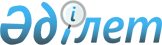 2007 жылға арналған облыстық бюджет туралы
					
			Күшін жойған
			
			
		
					Оңтүстік Қазақстан облысы мәслихатының 2006 жылғы 7 желтоқсандағы N 27/305-III шешімі. Оңтүстік Қазақстан облысының әділет департаментінде 2006 жылғы 20 желтоқсанда N 1946 тіркелді. Қолдану мерзімі өтіп кеткен Оңтүстік Қазақстан облыстық мәслихат аппаратының 2008 жылғы 10 қаңтардағы N 08-1 хатымен



      


Ескерту. Қолдану мерзімі өтіп кеткен Оңтүстік Қазақстан облыстық мәслихат аппаратының 2008 жылғы 10 қаңтардағы N 08-1 хатымен






__________________________________



      Қазақстан Республикасының 2004 жылғы 24 сәуірдегі Бюджет 
 кодексі 
 және "Қазақстан Республикасындағы жергілікті мемлекеттік басқару туралы" Қазақстан Республикасының 2001 жылғы 23 қаңтардағы 
 Заңына 
 сәйкес Оңтүстік Қазақстан облыстық мәслихаты 

ШЕШТІ

:




1. Оңтүстік Қазақстан облысының 2007 жылға арналған облыстық бюджеті 1-қосымшаға сәйкес мына көлемдерде бекiтiлсiн:



      1) кiрiстер - 107 863 558 мың теңге, оның iшiнде:



      салықтық түсiмдер - 15 321 882 мың теңге;



      салықтық емес түсiмдер - 201 462 мың теңге;



      негiзгi капиталды сатудан түсетiн түсiмдер - 23 300 мың теңге;



      трансферттердiң түсiмдерi - 92 316 914 мың теңге;



      2) шығындар - 108 837 867 мың теңге;



      3) операциялық сальдо - - 974 309 мың теңге;



      4) таза бюджеттiк кредит беру - - 4 351 089 мың теңге, оның iшiнде:



      бюджеттік кредиттер - 2 065 000 мың теңге;



      бюджеттік кредиттерді өтеу - 6 416 089 мың теңге;



      5) қаржы активтерімен жасалатын операциялар бойынша сальдо - 65 000 мың теңге:



      қаржы активтерін сатып алу - 65 000 мың теңге;



      6) бюджет профициті - 3 311 780 мың теңге;



      7) бюджет профицитін пайдалану - - 3 311 780 мың теңге.




     Ескерту: 1 тармақ жаңа редакцияда - Оңтүстік Қазақстан облыстық мәслихатының 2007 жылғы 30 қаңтардағы  


 N 29/329-III, 


 2007 жылғы 28 ақпандағы 


 N 30/351 -ІІІ, 


 2007 жылғы 15 мамырдағы 


 N 32/357-III, 


   2007 жылғы 19 шілдедегі  


 N 34/379-III 


 шешімдерімен.






      Ескерту: 1 тармаққа өзгерістер енгізілген - Оңтүстік Қазақстан облыстық мәслихатының 2007 жылғы 24 қазандағы 


 N 2/10-IV 


шешімімен.






2. 2007 жылға жеке табыс салығы және әлеуметтік салықтың түсімдерінің жалпы сомасының бөлу нормативтерi:



      Созақ ауданынан басқа аудандар (қалалар) бюджеттеріне 50 пайыз;



      Созақ ауданының бюджетіне - 35 пайыз;



      Созақ ауданынан басқа аудандардан (қалалардан) облыстық бюджетке 50 пайыз;



      Созақ ауданынан - 65 пайыз болып белгіленсін.



 




       3. Шымкент қаласының бюджетiнен облыстық бюджетке бюджеттiк алып қоюдың 2007 жылға арналған көлемi 6 187 743 мың теңге сомасында болып белгiленсiн.



      3-1. 2007 жылға арналған облыстық бюджетте аудандар (облыстық маңызы бар қалалар) бюджеттерінен облыстық бюджетке жалпы сомасы 75  328 мың теңге нысаналы трансферттер қайтару қарастырылсын, оның ішінде: 



          Ескерту: шешім 3-1 тармақпен толықтырылды - Оңтүстік Қазақстан облыстық мәслихатының 2007 жылғы 30 қаңтардағы 


 N 29/329-III 


 шешімімен.






      Ескерту: 3-1 тармаққа өзгерістер енгізілген - Оңтүстік Қазақстан облыстық мәслихатының 2007 жылғы 15 мамырдағы 


 N 32/357-III, 


 2007 жылғы 19 шілдедегі  


 N 34/379-III 


  шешімдерімен.






4. Облыстық бюджеттен аудандық (қалалық) бюджеттерге берiлетiн субвенциялар мөлшерiнің жалпы сомасы 2007 жылға 20 728 559 мың теңге, оның iшiнде: 




      5. 2007 жылға арналған облыстық бюджетте мемлекеттік қызметкерлерге, мемлекеттік қызметкер емес мемлекеттік мекеме және қазыналық кәсіпорындар жұмысшыларының еңбекақыларын төлеуге аудандар (қалалар) бюджеттеріне 4 801 667 мың теңге мөлшерінде ағымдағы мақсатты трансферттер қарастырылсын, оның iшiнде: 



      Ескерту: 5-тармаққа өзгерістер енгізілген - Оңтүстік Қазақстан облыстық мәслихатының 2007 жылғы 30 қаңтардағы 




 N 29/329-III, 


 2007 жылғы 15 мамырдағы 


 N 32/357-III 


 шешімдерімен.






6. 2007 жылға арналған облыстық бюджетте аудандар (облыстық маңызы бар қалалар) бюджеттеріне мына мөлшерлерде ағымдағы нысаналы трансферттердің қарастырылғаны ескерілсін:



      жалпы орта білім беретін мемлекеттік мекемелердегі физика, химия, биология кабинеттерін оқу жабдығымен жарақтандыруға - 491 428 мың теңге;



      жалпы орта білім берудің мемлекеттік мекемелерінің үлгі штаттарын ұстауды қамтамасыз етуге - 1 915 156 мың теңге;



      жалпы орта білім берудің мемлекеттік мекемелерін Интернет желісіне қосуға және олардың траффигін төлеуге - 62 697 мың теңге;



      жалпы орта білім берудің мемлекеттік мекемелеріне кітапханалық қорларын жаңарту үшін оқулық пен оқу-әдістемелік кешенін сатып алуға және жеткізуге - 143 397 мың теңге;



      тамақтануды, тұруды және балаларды тестілеу пунктілеріне жеткізуді ұйымдастыруға - 17 223 мың теңге;



      жалпы орта білім берудің мемлекеттік мекемелері үшін лингафондық және мультимедиялық кабинеттер жасауға - 604 857 мың теңге;



      жаңадан іске қосылатын білім беру объектілерін ұстауға - 580 796 мың теңге;



      қалалық телекоммуникация желілерінің абоненттері болып табылатын, әлеуметтік жағынан қорғалатын азаматтардың телефон үшін абоненттік төлем тарифінің көтерілуінөтеуге - 173 мың теңге;



      мұқтаж мүгедектерді арнайы гигиеналық құралдармен қамтамасыз етуге және мүгедекті оңалтудың жеке бағдарламасына сәйкес ымдау тілі мамандарының, жеке көмекшілердің қызметтер көрсетуіне - 56 261 мың теңге;



      мемлекеттік басқару деңгейлері арасында өкілеттіктердің аражігін ажырату шеңберінде берілетін әкімшілік функцияларға - 56 273 мың теңге;



      аудандық (қалалық) маңызы бар автомобиль жолдарын күрделі жөндеуден өткізуге - 259 871 мың теңге;



      білім беру саласында мемлекеттік жүйенің жаңа технологияларын енгізуге - 100 785 мың теңге;



      бюджеттік түсімдердің шығындарын өтеуге - 35 178 мың теңге;



      облыстық бюджеттен ағымдағы трансферттер - 2 291 295 мың теңге, оның ішінде:



      облыстық қаржы департаменті бойынша - 142 394 мың теңге;



      облыстық білім департаменті бойынша - 5 000 мың теңге;



      облыстық жұмыспен қамтуды үйлестіру және әлеуметтік бағдарламалар департаменті бойынша - 24 784 мың теңге;



      облыстық мәдениет басқармасы бойынша - 31 628 мың теңге;



      облыстық энергетика және коммуналдық шаруашылық департаменті бойынша - 1 779 388 мың теңге;



      облыстық сәулет және қала құрылысы басқармасы бойынша - 7 174 мың теңге;



      облыстық жолаушылар көлігі және автомобиль жолдары департаменті бойынша - 816 837 мың теңге.



      Көрсетілген сомаларды аудандар (облыстық маңызы бар қалалар) бюджеттеріне бөлу облыс әкімдігінің қаулысы негізінде жүзеге асырылады.




      Ескерту: 6 тармақ жаңа редакцияда - Оңтүстік Қазақстан облыстық мәслихатының 2007 жылғы 30 қаңтардағы  


 N 29/329-III 


 , 2007 жылғы 15 мамырдағы 


 N 32/357-III, 


 2007 жылғы 19 шілдедегі  


 N 34/379-III 


 шешімдерімен.






      Ескерту: 6-тармаққа өзгерістер енгізілген - Оңтүстік Қазақстан облыстық мәслихатының 2007 жылғы 24 қазандағы 


 N 2/10-IV 


 шешімімен.






7. 2007 жылға арналған облыстық бюджетте аудандар (облыстық маңызы бар қалалар) бюджеттеріне мына мөлшерлерде дамуға берілетін нысаналы трансферттердің қарастырылғаны ескерілсін:



      электрондық үкімет шеңберінде адами капиталды дамытуға - 109 049 мың теңге;



      білім беру объектілерін салуға және қайта құруға - 4 430 090 мың теңге;



      Қазақстан Республикасында тұрғын үй құрылысын дамытудың 2005 - 2007 жылдарға арналған Мемлекеттік бағдарламасын іске асыру шеңберінде тұрғын үй құрылысы объектілеріне инженерлік-коммуникациялық желілер құрылысына - 2 604 917 мың теңге;



      сумен жабдықтау жүйесін дамытуға - 2 475 170 мың теңге;



      коммуналдық шаруашылықты дамытуға - 23 610 мың теңге;



      қалалар мен елді мекендерді абаттандыруды дамытуға - 225 000 мың теңге;



      жылу-энергетикалық жүйені дамытуға - 1 098 304 мың теңге;



      көлік инфрақұрылымын дамытуға - 390 919 мың теңге.



      Көрсетілген сомаларды аудандардың (облыстық маңызы бар қалалардың) бюджеттеріне бөлу облыс әкімдігінің қаулысы негізінде жүзеге асырылады.




      Ескерту: 7 тармақ жаңа редакцияда - Оңтүстік Қазақстан облыстық мәслихатының 2007 жылғы 30 қаңтардағы  


 N 29/329-III 


,    2007 жылғы 15 мамырдағы 


 N 32/357-III, 


 2007 жылғы 19 шілдедегі  


 N 34/379-III 


 шешімдерімен.






      Ескерту: 7-тармаққа өзгерістер енгізілген - Оңтүстік Қазақстан облыстық мәслихатының 2007 жылғы 24 қазандағы 


 N 2/10-IV 


 шешімімен.





      7-1. 5-қосымшаға сәйкес аудандар (облыстық маңызы бар қалалар) бюджеттерінің жергілікті қаржысы есебінен инженерлік коммуникациялық инфрақұрылымды дамытуға және жайластыруға кемінде 934 671мың теңге, жалпы орта білім берудің мемлекеттік мекемелері үшін лингафондық және мультимедиялық кабинеттер жасауға кемінде 38 845 мың теңге сомасында шығыстар көзделуге тиіс екендігі ескерілсін.




      Ескерту: шешім 7-1 тармақпен толықтырылды - Оңтүстік Қазақстан облыстық мәслихатының 2007 жылғы 15 мамырдағы 


 N32/357-III 


 шешімімен.






       8. 2007 жылға арналған облыстық бюджетте аудандар (қалалар) бюджеттеріне табысы аз отбасылардың 18 жасқа дейінгі балаларына 2-қосымшаға сәйкес мемлекеттік жәрдемақылар төлеуге 888 100 мың теңге ағымдағы нысаналы трансферттердің қарастырылғаны ескерілсін.



      Мемлекеттік атаулы әлеуметтік көмекті төлеуге көзделіп келген қаражат есебінен табысы аз отбасылардың 18 жасқа дейінгі балаларына 2-қосымшаға сәйкес мемлекеттік жәрдемақылар төлеуге жергілікті бюджеттерде кемінде 370 300 мың теңге сомасында шығыстар көзделуге тиіс екендігі ескерілсін.




8-1. 2007 жылға арналған облыстық бюджетте аудандар (облыстық маңызы бар қалалар) бюджеттеріне Қазақстан Республикасында тұрғын үй құрылысын дамытудың 2005-2007 жылдарға арналған мемлекеттік бағдарламасын іске асыру шеңберінде нөлдік сыйақы (мүдде) ставкасы бойынша тұрғын үй салуға кредит беруге 1 565 000 мың теңге қарастырылсын.



      Көрсетілген соманы аудандардың (облыстық маңызы бар қалалардың) бюджеттеріне бөлу облыс әкімдігінің қаулысы негізінде жүзеге асырылады.




      Ескерту: шешім 8-1 тармақпен толықтырылды - Оңтүстік Қазақстан облыстық мәслихатының 2007 жылғы 30 қаңтардағы  




 N 29/329-III 


 шешімімен.






       9. Облыс әкімдігінің 2007 жылға арналған резервi 576 805 мың теңге сомасында бекітілсін, оның ішінде:



      төтенше резерві - 52 526 мың теңге;



      шұғыл шығындарға арналған резерві - 24 279 мың теңге;



      бюджеттер бойынша ағымдағы жылы қолма-қол ақшаның тапшылығын жабуға арналған резервi - 500 000 мың теңге.




      Ескерту: 9-тармаққа өзгерістер енгізілген - Оңтүстік Қазақстан облыстық мәслихатының 2007 жылғы 30 қаңтардағы 




 N 29/329-III 


  шешімімен.






      Ескерту: 9 тармақ жаңа редакцияда - Оңтүстік Қазақстан облыстық мәслихатының 2007 жылғы 15 мамырдағы 


 N 32/357-III 
, 


2007 жылғы 24 қазандағы 


 N 2/10-IV 


 шешімдерімен.





 




       10. 2007 жылға арналған облыстық бюджеттi дамытудың бюджеттік бағдарламаларының тiзбесi бюджеттік инвестициялық жобаларды және инвестициялық бағдарламаларды iске асыруға және заңды тұлғалардың жарғылық капиталын қалыптастыруға немесе ұлғайтуға бағытталатын бюджеттiк бағдарламаларға бөлiне отырып, 3-қосымшаға сәйкес бекiтілсiн.       




11. 2007 жылға арналған жергілікті бюджеттің атқарылуы процесiнде секвестрлеуге жатпайтын жергілікті бюджеттiк бағдарламалардың тiзбесi 4-қосымшаға сәйкес бекiтiлсiн.       




12. 2007 жылғы 31 желтоқсанға облыстың жергілікті атқарушы органының борыш лимиті 4 187 094 мың теңге мөлшерінде белгіленсін.




      Ескерту: 12-тармаққа өзгерістер енгізілген - Оңтүстік Қазақстан облыстық мәслихатының 2007 жылғы 30 қаңтардағы 




 N 29/329-III 


 шешімімен.






       13. 2007 жылға облыстық бюджеттен қаржыландырылатын ұйымдарда ауылды жерлерде жұмыс істейтін денсаулық сақтау, әлеуметтік қамсыздандыру, білім беру, мәдениет және спорт мамандарына қала жағдайында осы қызмет түрлерімен айналысатын мамандардың ставкаларымен салыстырғанда жиырма бес пайызға ұлғайтылған айлықтар мен тарифтік ставкалар белгіленсін.




14. Осы шешім 2007 жылдың 1 қаңтарынан бастап қолданысқа енгізілсін.


     Облыстық мәслихат




     сессиясының төрағасы



     Облыстық мәслихат хатшысы





Оңтүстік Қазақстан облыстық мәслихатының



2006 жылғы 7 желтоқсандағы N 27/305-III



шешіміне 1-қосымша     



       Ескерту: 1 қосымша жаңа редакцияда - Оңтүстік Қазақстан облыстық мәслихатының 2007 жылғы 30 қаңтардағы 


 N 29/329-III, 


 2007 жылғы 28 ақпандағы 


 N 30/351 -ІІІ, 


 2007 жылғы 15 мамырдағы  




 N 32/357-III, 


 2007 жылғы 19 шілдедегі  


 N 34/379-III, 


 2007 жылғы 24 қазандағы 


 N 2/10-IV 


 шешімдерімен. 




 2007 жылға арналған облыстық бюджет


      Оңтүстік Қазақстан облыстық мәслихатының



     2006 жылғы 7 желтоқсандағы N 27/305-III



шешіміне 2-қосымша       


 2007 жылға табысы аз отбасылардың 18 жасқа дейінгі




балаларына мемлекеттік жәрдемақылар төлеуге аудандар




(қалалар) бюджеттеріне нысаналы трансферттер сомаларын бөлу


  Оңтүстік Қазақстан облыстық мәслихатының



2006 жылғы 7 желтоқсандағы N 27/305-III



шешіміне 3-қосымша       



      Ескерту: 3 қосымша жаңа редакцияда - Оңтүстік Қазақстан облыстық мәслихатының 2007 жылғы 30 қаңтардағы  


 N 29/329-III, 


 2007 жылғы 15 мамырдағы 


 N 32/357-III, 


  2007 жылғы 19 шілдедегі   


 N 34/379-III 


 шешімдерімен.




Бюджеттік инвестициялық жобаларды (бағдарламаларды) іске асыруға және заңды тұлғалардың  жарғылық капиталын қалыптастыруға немесе ұлғайтуға бағытталған бюджеттік бағдарламаларға бөлінген, 2007 жылға арналған облыстық бюджеттің бюджеттік даму бағдарламаларының тізбесі


    Оңтүстік Қазақстан облыстық мәслихатының



     2006 жылғы 7 желтоқсандағы N 27/305-III



шешіміне 4-қосымша       


2007 жылға арналған жергілікті бюджеттің




атқарылуы барысында қысқартуға жатпайтын




жергілікті бюджеттің бағдарламалар тізбесі


  Оңтүстік Қазақстан облыстық мәслихатының



2006 жылғы 7 желтоқсандағы 
 N 27/305-ІІІ 



шешіміне 5-қосымша



      Ескерту: шешім 5-қосымшамен толықтырылды - Оңтүстік Қазақстан облыстық мәслихатының 2007 жылғы 15 мамырдағы 


 N32/357-III 


 шешімімен.




Аудандар (облыстық маңызы бар қалалар) бюджеттерінің жергілікті қаржысы есебінен инженерлік коммуникациялық инфрақұрылымды дамыту және жайластыру,  жалпы орта білім берудің мемлекеттік мекемелері үшін лингафондық және мультимедиялық кабинеттер жасау шығыстары


					© 2012. Қазақстан Республикасы Әділет министрлігінің «Қазақстан Республикасының Заңнама және құқықтық ақпарат институты» ШЖҚ РМК
				
Бәйдібек  ауданынан

5 460 

мың теңге;

Қазығұрт ауданынан

23  

мың теңге;

Мақтарал ауданынан

305

мың теңге;

Ордабасы ауданынан

526

мың теңге;

Отырар ауданынан

507 

мың теңге;

Сайрам ауданынан

1

мың теңге;

Сарыағаш ауданынан

24 682

мың теңге;

Төлеби ауданынан

5

мың теңге;

Түлкібас ауданынан

3

мың теңге;

Шардара ауданынан

7 504

мың теңге;

Арыс қаласынан

14

мың теңге;

Кентау қаласынан

203

мың теңге;

Түркістан қаласынан

21

мың теңге;    

Шымкент қаласынан

36 074

мың теңге;   

Бәйдібек  ауданына

1 078 080

мың теңге;

Қазығұрт ауданына

1 321 716

мың теңге;

Мақтарал ауданына

2 729 697

мың теңге;

Ордабасы ауданына

1 129 935

мың теңге;

Отырар ауданына

1 167 311 

мың теңге;

Сайрам ауданына

2 879 866

мың теңге;

Сарыағаш ауданына

2 743 877

мың теңге;

Созақ ауданына

738 526

мың теңге;

Төлеби ауданына

1 242 402

мың теңге;

Түлкібас ауданына

1 069 021

мың теңге;

Шардара ауданына

1 138 731

мың теңге;

Арыс қаласына

686 705

мың теңге;

Кентау қаласына

777 498

мың теңге;

Түркістан қаласына

2 025 194

мың теңге   сомасында белгіленсін

Бәйдібек ауданына

239 303

мың теңге;

Қазығұрт ауданына

306 003

мың теңге;

Мақтаарал ауданына

858 697

мың теңге;

Ордабасы ауданына

365 788

мың теңге;

Отырар ауданына

293 317

мың теңге;

Сайрам ауданына

468 116

мың теңге;

Сарыағаш ауданына

510 614

мың теңге;

Созақ ауданына

20 000

мың теңге;

Төлеби ауданына

214 043

мың теңге;

Түлкібас ауданына

170 042

мың теңге;

Шардара ауданына

389 966

мың теңге;

Арыс қаласына

147 003

мың теңге;

Кентау қаласына

137 453

мың теңге;

Түркістан қаласына

681 322

мың теңге;

Санат

Санат

Атауы

Сомасы, мың теңге

Сынып

Сынып

Сомасы, мың теңге

Ішкі сыныбы

Ішкі сыныбы

Ішкі сыныбы

1 

1 

1 

2

3

1. КІРІСТЕР

107 863 558

САЛЫҚТЫҚ ТҮСІМДЕР

15 321 882


1



Салықтық түсімдер


15 321 882

01

Табыс салығы

5 200 129

2

Жеке табыс салығы

5 200 129

03

Әлеуметтiк салық

8 213 778

1

Әлеуметтік салық

8 213 778

05

Тауарларға, жұмыстарға және қызметтер көрсетуге салынатын iшкi салықтар

1 907 975

3

Табиғи және басқа ресурстарды пайдаланғаны үшiн түсетiн түсiмдер

1 907 975

САЛЫҚТЫҚ ЕМЕС ТҮСІМДЕР

201 462


2



Салықтық емес түсімдер


201 462

01

Мемлекет меншігінен түсетін түсімдер

22 625

1

Мемлекеттік кәсіпорынның таза кірісі бөлігіндегі түсімдер

10 877

3

Мемлекет меншігіндегі акциялардың мемлекеттік пакетіне дивидендтер

5 750

5

Мемлекет меншігіндегі мүлікті жалға беруден түсетін кірістер

4 162

7

Мемлекеттік бюджеттен берілген кредиттер бойынша сыйақылар (мүдделер)

1 836

03

Мемлекеттік бюджеттен қаржыландырылатын  мемлекеттік мекемелер ұйымдастыратын мемлекеттік сатып алуды өткізуден түсетін ақша түсімдері

57

1

Мемлекеттік бюджеттен қаржыландырылатын  мемлекеттік мекемелер ұйымдастыратын мемлекеттік сатып алу өткізуден түсетін ақша түсімдері

57

04

Мемлекеттік бюджеттен қаржыландырылатын, сондай-ақ Қазақстан Республикасы Ұлттық Банкінің бюджетінен (шығыстар сметасынан) ұсталатын және қаржыландырылатын мемлекеттік мекемелер салатын айыппұлдар, өсімпұлдар, санкциялар, өндіріп алулар

178 780

1

Мемлекеттік бюджеттен қаржыландырылатын, сондай-ақ Қазақстан Республикасы Ұлттық Банкінің бюджетінен (шығыстар сметасынан) ұсталатын және қаржыландырылатын мемлекеттік мекемелер салатын айыппұлдар, өсімпұлдар, санкциялар, өндіріп алулар

178 780

НЕГІЗГІ КАПИТАЛДЫ САТУДАН ТҮСЕТІН ТҮСІМДЕР

23 300


3



Негізгі капиталды сатудан түсетін түсімдер


23 300

01

Мемлекеттік мекемелерге бекітілген мемлекеттік мүлікті сату

23 300

1

Мемлекеттік мекемелерге бекітілген  мемлекеттік мүлікті сату

23 300


4



Трансферттердің түсімдері


92 316 914

01

Төмен тұрған мемлекеттiк басқару органдарынан алынатын трансферттер

6 263 071

2

Аудандық (қалалық) бюджеттерден трансферттер

6 263 071

02

Мемлекеттiк басқарудың жоғары тұрған органдарынан түсетiн трансферттер

86 053 843

1

Республикалық бюджеттен түсетiн трансферттер

86 053 843

Функционалдық топ                                                      Атауы

Функционалдық топ                                                      Атауы

Функционалдық топ                                                      Атауы

Функционалдық топ                                                      Атауы

Функционалдық топ                                                      Атауы

Функционалдық топ                                                      Атауы

Кіші функция                                                                                                                                                      Сомасы,



                                               мың теңге

Кіші функция                                                                                                                                                      Сомасы,



                                               мың теңге

Кіші функция                                                                                                                                                      Сомасы,



                                               мың теңге

Кіші функция                                                                                                                                                      Сомасы,



                                               мың теңге

Кіші функция                                                                                                                                                      Сомасы,



                                               мың теңге

Кіші функция                                                                                                                                                      Сомасы,



                                               мың теңге

Бюджеттік бағдарламалардың әкiмшiсi

Бюджеттік бағдарламалардың әкiмшiсi

Бюджеттік бағдарламалардың әкiмшiсi

Бюджеттік бағдарламалардың әкiмшiсi

Бюджеттік бағдарламалардың әкiмшiсi

Бағдарлама

Бағдарлама

Бағдарлама

Бағдарлама

1

1

1

1

2

3

3

II. ШЫҒЫНДАР

108 837 867

108 837 867

01

Жалпы сипаттағы мемлекеттiк қызметтер көрсету

791 030

791 030

1

Мемлекеттiк басқарудың жалпы функцияларын орындайтын өкiлдi, атқарушы және басқа органдар

330 599

330 599

110

Облыс мәслихатының аппараты

32 172

32 172

001

Облыс маслихатының қызметін қамтамасыз ету

32 172

32 172

120

Облыс әкімінің аппараты

298 427

298 427

001

Облыс әкімнің қызметін қамтамасыз ету

298 427

298 427

2

Қаржылық қызмет

353 584

353 584

257

Облыстың қаржы департаменті (басқармасы)

353 584

353 584

001

Қаржы департаментінің (басқармасының) қызметін қамтамасыз ету

72 918

72 918

003

Біржолғы талондарды беруді  ұйымдастыру және біржолға талондарды өткізуден түсетін сомаларды толық жиналуын қамтамасыз ету

136 272

136 272

009 

Коммуналдық меншікті жекешелендіруді ұйымдастыру

2 000

2 000

113

Жергілікті бюджеттерден алынатын трансфертер 

142 394

142 394

5

Жоспарлау және статистикалық қызмет

106 847

106 847

258

Облыстың экономика және бюджеттік жоспарлау департаменті (басқармасы)

106 847

106 847

001

Экономика және бюджеттік жоспарлау департаментінің (басқармасының) қызметін қамтамасыз ету

106 847

106 847

02

Қорғаныс

125 342

125 342

1

Әскери мұқтаждар

18 461

18 461

250

Облыстың жұмылдыру дайындығы,  азаматтық қорғаныс және авариялармен табиғи апаттардың алдын алуды және жоюды ұйымдастыру департаменті (басқармасы)

18 461

18 461

003

Жалпыға бірдей әскери міндетті атқару шеңберіндегі іс-шаралар

18 461

18 461

2

Төтенше жағдайлар жөнiндегi жұмыстарды ұйымдастыру

106 881

106 881

250

Облыстың жұмылдыру дайындығы,  азаматтық қорғаныс және авариялармен табиғи апаттардың алдын алуды және жоюды ұйымдастыру департаменті (басқармасы)

106 881

106 881

001

Жұмылдыру дайындығы,  азаматтық қорғаныс және авариялармен табиғи апаттардың алдын алуды және жоюды ұйымдастыру департаментінің (басқармасының) қызметін қамтамасыз ету

41 045

41 045

005

Облыстық ауқымдағы жұмылдыру дайындығы және жұмылдыру

12 273

12 273

006

Облыстық ауқымдағы төтенше жағдайлардың алдын алу және оларды жою

53 563

53 563

03

Қоғамдық тәртіп, қауіпсіздік, құқық, сот, қылмыстық-атқару қызметі

3 840 110

3 840 110

1

Құқық қорғау қызметi

3 840 110

3 840 110

252

Облыстық бюджеттен қаржыландырылатын ішкі істердің атқарушы органы

3 840 110

3 840 110

001

Облыстық бюджеттен қаржыландырылатын ішкі істердің атқарушы органы қызметін қамтамасыз ету

3 698 922

3 698 922

002

Облыс аумағында қоғамдық тәртiптi қорғау және қоғамдық қауiпсiздiктi қамтамасыз ету

139 188

139 188

003

Қоғамдық тәртіпті қорғауға қатысатын азаматтарды көтермелеу 

2 000

2 000

04

Бiлiм беру

15 286 932

15 286 932

2

Жалпы бастауыш, жалпы негізгі, жалпы орта бiлiм беру

6 589 229

6 589 229

260

Облыстың дене шынықтыру және спорт басқармасы (бөлімі)

1 233 272

1 233 272

006

Балалар мен жеткіншектерге  спорт бойынша қосымша білім беру

1 028 584

1 028 584

007

Мамандандырылған бiлiм беру ұйымдарында спорттағы дарынды балаларға жалпы бiлiм беру

204 688

204 688

261

Облыстың білім беру департаменті (басқармасы)

5 355 957

5 355 957

003

Арнайы оқыту бағдарламалары бойынша жалпы білім беру

1 119 520

1 119 520

004

Орта білім жүйесін ақпараттандыру

145 243

145 243

005

Білім берудің мемлекеттік облыстық ұйымдары үшін оқулықтар сатып алу және жеткізу

25 915

25 915

006

Мамандандырылған білім беру ұйымдарында дарынды балаларға жалпы білім беру

704 638

704 638

007

Облыстық ауқымда мектеп олимпиадаларын өткізу

20 582

20 582

013

Аудандардың (облыстық маңызы бар қалалардың) бюджеттеріне ағымдағы нысаналы трансферттер жалпы орта білім беретін мемлекеттік мекемелердегі физика, химия, биология кабинеттерін оқу жабдығымен жарақтандыру

491 428

491 428

017

Жалпы орта білім берудің мемлекеттік мекемелерінің үлгі штаттарын ұстауды қамтамасыз етуге аудандар (облыстық маңызы бар қалалар) бюджеттеріне ағымдағы нысаналы трансферттер

1 915 156

1 915 156

019

Жалпы орта білім берудің мемлекеттік мекемелерін Интернет желісіне қосуға және олардың трафигін төлеуге аудандар (облыстық маңызы бар қалалар) бюджеттеріне ағымдағы нысаналы трансферттер

62 697

62 697

020

Жалпы орта білім берудің мемлекеттік мекемелеріне кітапханалық қорларын жаңарту үшін оқулық пен оқу-әдістемелік кешенін сатып алуға және жеткізуге  аудандар (облыстық маңызы бар қалалар) бюджеттеріне ағымдағы нысаналы трансферттер

143 397

143 397

021

Жалпы орта білім берудің мемлекеттік мекемелері үшін лингафондық және мультимедиялық кабинеттер жасауға аудандар (облыстық маңызы бар қалалар) бюджеттеріне ағымдағы нысаналы трансферттер

604 857

604 857

022

Аудандық (облыстық маңызы бар қалалардың) бюджеттерге тамақтануды, тұруды және балаларды тестілеу пунктілеріне жеткізуді ұйымдастыруға берілетін ағымдағы нысаналы трансферттер

17 223

17 223

025

Білім беру саласындағы мемлекеттік жүйенің жаңа технологияларын енгізу

4 516

4 516

026

Аудандар (облыстық маңызы бар қалалар) бюджеттеріне білім беру саласында мемлекеттік жүйенің жаңа технологияларын енгізуге берілетін ағымдағы нысаналы трансферттер

100 785

100 785

3

Бастауыш кәсiптік бiлiм беру

1 520 008

1 520 008

261

Облыстың білім беру департаменті (басқармасы)

1 520 008

1 520 008

008

Жергілікті деңгейде бастапқы кәсіптік білім беру

1 520 008

1 520 008

4

Орта кәсіби бiлiм беру

1 380 015

1 380 015

253

Облыстың денсаулық сақтау департаменті (басқармасы)

270 241

270 241

002

Орта кәсiптiк бiлiмi бар мамандар даярлау

270 241

270 241

261

Облыстың білім беру департаменті (басқармасы)

1 109 774

1 109 774

009

Орта кәсіби білімді мамандар даярлау

1 109 774

1 109 774

5

Қосымша кәсіби білім беру

201 257

201 257

252

Облыстық бюджеттен қаржыландырылатын ішкі істердің атқарушы органы

27 378

27 378

007

Кадрлардың біліктілігін арттыру және оларды қайта даярлау

27 378

27 378

253

Облыстың денсаулық сақтау департаменті (басқармасы)

52 770

52 770

003

Кадрларының біліктілігін арттыру және оларды қайта даярлау

52 770

52 770

261

Облыстың білім беру департаменті (басқармасы)

121 109

121 109

010

Кадрлардың біліктілігін арттыру және оларды қайта даярлау

121 109

121 109

9

Бiлiм беру саласындағы өзге де қызметтер

5 596 423

5 596 423

261

Облыстың білім беру департаменті (басқармасы)

1 134 838

1 134 838

001

Білім беру департаментінің (басқармасының) қызметін қамтамасыз ету

70 387

70 387

011

Балалар мен жасөспiрiмдердiң психикалық денсаулығын зерттеу және халыққа психологиялық-медициналық-педагогикалық консультациялық көмек көрсету

148 458

148 458

012

Дамуында проблемалары бар балалар мен жасөспірімдерді оңалту және әлеуметтік бейімдеу 

39 066

39 066

014

Аудандық (облыстық маңызы бар қалалар) бюджеттерге электрондық үкімет шеңберінде адами капиталды дамытуға  берілетін нысаналы даму трансферттері

109 049

109 049

018

Жаңадан іске қосылатын білім беру объектілерін ұстауға аудандар (облыстық маңызы бар қалалар) бюджеттеріне берілетін ағымдағы нысаналы трансферттер

580 796

580 796

113

Жергілікті бюджеттерден алынатын трансферттер 

5 000

5 000

116

Электрондық үкімет шеңберінде адами капиталды дамыту

182 082

182 082

271

Облыстың құрылыс департаменті (басқармасы)

4 461 585

4 461 585

004

Білім беру объектілерін салуға және қайта жаңартуға аудандар (облыстық маңызы бар қалалар) бюджеттеріне берілетін нысаналы даму трансферттер 

4 430 090

4 430 090

005

Білім беру объектілерін дамыту

31 495

31 495

05

Денсаулық сақтау

37 502 539

37 502 539

1

Кең бейiндi ауруханалар

14 751 751

14 751 751

253

Облыстың денсаулық сақтау департаменті (басқармасы)

14 751 751

14 751 751

004

Бастапқы санитарлық-медициналық көмек және денсаулық сақтау ұйымдары мамандарының бағыты бойынша стационарлық медициналық көмек көрсету

14 751 751

14 751 751

2

Халықтың денсаулығын қорғау

1 900 270

1 900 270

253

Облыстың денсаулық сақтау департаменті (басқармасы)

352 612

352 612

005

Жергiлiктi денсаулық сақтау ұйымдары үшiн қан, оның компоненттерi мен препараттарын өндiру

264 698

264 698

006

Ана мен баланы қорғау

75 359

75 359

007

Салауатты өмір сүруді насихаттау

11 837

11 837

017

Шолғыншы эпидемиологиялық қадағалау жүргізу үшін тест-жүйелерін сатып алу

718

718

269

Облыстың мемлекеттік санитарлық-эпидемиологиялық қадағалау департаменті  (Басқармасы)

1 547 658

1 547 658

001

Мемлекеттік санитарлық-эпидемиологиялық қадағалау департаментінің (басқармасының) қызметін қамтамасыз ету

446 846

446 846

002

Халықтың санитарлық-эпидемиологиялық салауаттылығы

896 982

896 982

003

Індетке қарсы күрес

15 050

15 050

007

Халыққа иммундық алдын алуды жүргізу үшін дәрiлiк заттарды, вакциналарды және басқа иммунды биологиялық препараттарды орталықтандырылған сатып алу

188 780

188 780

3

Мамандандырылған медициналық көмек

4 072 672

4 072 672

253

Облыстың денсаулық сақтау департаменті (басқармасы)

4 072 672

4 072 672

009

Айналадағылар үшін қауіп төндіретін және әлеуметтік-елеулі аурулармен ауыратын адамдарға медициналық көмек көрсету

3 593 634

3 593 634

019

Туберкулез ауруларын туберкулез ауруларына қарсы препараттарымен қамтамасыз ету

97 842

97 842

020

Диабет ауруларын диабетке қарсы препараттарымен қамтамасыз ету

235 857

235 857

021

Онкологиялық ауруларды химия препараттарымен қамтамасыз ету

90 759

90 759

022

Бүйрек жетімсіз ауруларды дәрі-дәрмек құралдарымен, диализаторлармен, шығыс материалдарымен және бүйрегі алмастырылған ауруларды дәрі-дәрмек құралдарымен қамтамасыз ету

54 580

54 580

4

Емханалар

7 573 975

7 573 975

253

Облыстың денсаулық сақтау департаменті (басқармасы)

7 573 975

7 573 975

010

Халыққа бастапқы медициналық-санитарлық көмек көрсету

6 423 848

6 423 848

014

Халықтың жекелеген санаттарын амбулаториялық деңгейде дәрілік заттармен және мамандандырылған балалар және емдік тамақ өнімдерімен қамтамасыз ету

1 150 127

1 150 127

5

Медициналық көмектiң басқа түрлерi

939 281

939 281

253

Облыстың денсаулық сақтау департаменті (басқармасы)

939 281

939 281

011

Жедел және шұғыл көмек көрсету

902 021

902 021

012

Төтенше жағдайларда халыққа медициналық көмек көрсету 

37 260

37 260

9

Денсаулық сақтау саласындағы өзге де қызметтер

8 264 590

8 264 590

253

Облыстың денсаулық сақтау департаменті (басқармасы)

823 701

823 701

001

Денсаулық сақтау департаментінің (басқармасының) қызметін қамтамасыз ету

111 477

111 477

008

Қазақстан Республикасында ЖҚТБ індетінің алдын алу және қарсы күрес жөніндегі іс-шараларды іске асыру

616 479

616 479

013

Патологоанатомиялық союды жүргізу

25 877

25 877

016

Азаматтарды елді мекеннің шегінен тыс емделуге тегін және жеңілдетілген жол жүрумен қамтамасыз ету

12 047

12 047

018

Ақпараттық талдау орталықтарының қызметін қамтамасыз ету

38 829

38 829

023

Ауылдық жерге жұмысқа жіберілген медицина және фармацевтика қызметкерлерін әлеуметтік қолдауы

18 992

18 992

271

Облыстың құрылыс департаменті (басқармасы)

7 440 889

7 440 889

007

Денсаулық сақтау объектілерін дамыту

7 440 889

7 440 889

06

Әлеуметтiк көмек және әлеуметтiк қамсыздандыру

2 478 002

2 478 002

1

Әлеуметтiк қамтамасыз ету

1 363 191

1 363 191

256

Облыстың жұмыспен қамтылу мен әлеуметтік бағдарламаларды үйлестіру департаменті (басқармасы)

871 779

871 779

002

Жалпы үлгідегі мүгедектер мен қарттарды әлеуметтік қамтамсыз ету

871 779

871 779

261

Облыстың білім беру департаменті (басқармасы)

452 227

452 227

015

Жетiм балаларды, ата-анасының қамқорлығынсыз қалған балаларды әлеуметтік қамсыздандыру

452 227

452 227

271

Облыстың құрылыс департаменті (басқармасы)

39 185

39 185

008

Әлеуметтік қамтамасыз ету объектілерін дамыту

39 185

39 185

2

Әлеуметтiк көмек

1 039 353

1 039 353

256

Облыстың жұмыспен қамтылу мен әлеуметтік бағдарламаларды үйлестіру департаменті (басқармасы)

1 039 353

1 039 353

003

Мүгедектерге  жергілікті деңгейде әлеуметтік қолдау көрсету

94 819

94 819

009

Қалалық телекоммуникация желiлерiнiң абоненттерi болып табылатын, әлеуметтiк жағынан қорғалатын азаматтардың телефон үшiн абоненттiк төлем тарифiнiң көтерiлуiн өтеуге аудандар (облыстық маңызы бар қалалар) бюджеттеріне ағымдағы берілетін нысаналы трансферттер

173

173

015

Аудандық (облыстық маңызы бар қалалардың) бюджеттерге аз қамтылған жанұялардан 18 жасқа дейінгі балаларға мемлекеттік жәрдемақылар төлеуге ағымдағы нысаналы трансферттер

888 100

888 100

016

Аудандық (облыстық маңызы бар қалалардың) бюджеттерге мүгедектерді оңалту жеке бағдарламасына сәйкес, мұқтаж мүгедектерді арнайы гигиеналық құралдармен қамтамасыз етуге, және ымдау тілі мамандарының, жеке көмекшілердің қызмет көрсетуіне ағымдағы нысаналы трансферттер

56 261

56 261

9

Әлеуметтiк көмек және әлеуметтiк қамтамасыз ету салаларындағы өзге де қызметтер

75 458

75 458

256

Облыстың жұмыспен қамтылу мен әлеуметтік бағдарламаларды үйлестіру департаменті (басқармасы)

75 458

75 458

001

Жұмыспен қамту мен әлеуметтік бағдарламаларды үйлестіру департаментінің (басқармасының) қызметін қамтамасыз ету

50 674

50 674

113

Жергілікті бюджеттерден алынатын трансферттер

24 784

24 784

07

Тұрғын үй-коммуналдық шаруашылық

7 147 981

7 147 981

1

Тұрғын үй шаруашылығы

2 604 917

2 604 917

271

Облыстың сәулет, қала құрылысы және құрылыс департаменті (басқармасы)

2 604 917

2 604 917

012

Аудандық (облыстық маңызы бар қалалардың) бюджеттерге инженерлік коммуникациялық инфрақұрылымды дамытуға және жайластыруға берілетін даму трансферттері

2 604 917

2 604 917

2

Коммуналдық шаруашылық

4 318 064

4 318 064

271

Облыстың сәулет, қала құрылысы және құрылыс департаменті (басқармасы)

2 498 780

2 498 780

011

Сумен жабдықтау жүйесін дамытуға аудандар (облыстық маңызы бар қалалар) бюджеттеріне берілетін нысаналы даму трансферттер

2 475 170

2 475 170

013

Коммуналдық шаруашылықты дамытуға аудандар (облыстық маңызы бар қалалар) бюджеттеріне нысаналы даму трансферттер

23 610

23 610

279

Облыстың энергетика және коммуналдық шаруашылық департаменті (басқармасы) 

1 819 284

1 819 284

001

Энергетика және коммуналдық шаруашылық департаментінің (басқармасының) қызметін қамтамасыз ету

35 649

35 649

004

Елді мекендерді газдандыру

4 247

4 247

113

Жергілікті бюджеттерден алынатын трансферттер

1 779 388

1 779 388

3

Елді-мекендерді көркейту

225 000

225 000

271

Облыстың сәулет, қала құрылысы және құрылыс департаменті (басқармасы)

225 000

225 000

015

Қалалар мен елді мекендерді абаттандыруды дамытуға аудандар (облыстық маңызы бар қалалар) бюджеттеріне нысаналы даму трансферттер

225 000

225 000

08

Мәдениет, спорт, туризм және ақпараттық кеңістiк

3 270 206

3 270 206

1

Мәдениет саласындағы қызмет

1 288 642

1 288 642

262

Облыстың мәдениет департаменті (басқармасы)

720 732

720 732

001

Мәдениет департаментінің (басқармасының) қызметін қамтамасыз ету

23 467

23 467

003

Мәдени-демалыс жұмысын қолдау

157 921

157 921

005

Жергілікті маңызы бар тарихи-мәдени мұралардың сақталуын және оған қол жетімді болуын қамтамасыз ету

166 517

166 517

007

Жергілікті маңызы бар театр және музыка өнерін қолдау

341 199

341 199

113

Жергілікті бюджеттерден алынатын трансферттер

31 628

31 628

271

Облыстың құрылыс департаменті (басқармасы)

567 910

567 910

016

Мәдениет объектілерін дамыту

567 910

567 910

2

Спорт

1 292 720

1 292 720

260

Облыстың дене шынықтыру және спорт басқармасы (бөлімі)

864 128

864 128

001

Дене шынықтыру және спорт басқармасының (бөлімінің) қызметін қамтамасыз ету

23 217

23 217

003

Облыстық деңгейде спорт жарыстарын өткізу

67 647

67 647

004

Республикалық және халықаралық спорт жарыстарына әртүрлi спорт түрлерi бойынша облыстық құрама командаларының мүшелерiн дайындау және олардың қатысуы

773 264

773 264

271

Облыстың құрылыс департаменті (басқармасы)

428 592

428 592

017

Дене шынықтыру және спорт объектілерін дамыту

428 592

428 592

3

Ақпараттық кеңiстiк

541 800

541 800

259

Облыстың мұрағат және құжаттама басқармасы (бөлімі)

146 920

146 920

001

Мұрағат және құжаттама басқармасының (бөлімінің) қызметін қамтамасыз ету

18 499

18 499

002

Мұрағат қорының сақталуын қамтамасыз ету

128 421

128 421

262

Облыстың мәдениет департаменті (басқармасы)

147 567

147 567

008

Облыстық кітапханалардың жұмыс істеуін қамтамасыз ету

147 567

147 567

263

Облыстың ішкі саясат департаменті (басқармасы)

216 262

216 262

002

Бұқаралық ақпарат құралдары арқылы мемлекеттік ақпарат саясатын жүргізу

216 262

216 262

264

Облыстың тілдерді дамыту жөніндегі басқарма

31 051

31 051

001

Тілдерді дамыту жөніндегі басқарманың қызметін қамтамасыз ету

15 551

15 551

002

Мемлекеттiк тiлдi және Қазақстан халықтарының басқа да тiлдерiн дамыту

15 500

15 500

4

Туризм

5 985

5 985

265

Облыстың кәсіпкерлік және өнеркәсіп департаменті (басқармасы)

5 985

5 985

005

Туристік қызметті реттеу

5 985

5 985

9

Мәдениет, спорт, туризм және ақпараттық кеңiстiктi  ұйымдастыру жөнiндегi өзге де қызметтер

141 059

141 059

263

Облыстың ішкі саясат департаменті (басқармасы)

141 059

141 059

001

Ішкі саясат департаментінің (басқармасының) қызметін қамтамасыз ету

117 677

117 677

003

Жастар саясаты саласында өңірлік бағдарламаларды іске асыру

23 382

23 382

09

Отын-энергетика кешенi және жер қойнауын пайдалану

1 098 304

1 098 304

9

Отын-энергетика кешені және жер қойнауын пайдалану саласындағы өзге де қызметтер

1 098 304

1 098 304

271

Облыстың құрылыс департаменті (басқармасы)

1 098 304

1 098 304

019

Жылу-энергетикалық жүйені дамытуға аудандар (облыстық маңызы бар қалалар) бюджеттеріне нысаналы даму трансферттері

1 098 304

1 098 304

10

Ауыл, су, орман, балық шаруашылығы, ерекше қорғалатын табиғи аумақтар, қоршаған ортаны және жануарлар дүниесін қорғау, жер қатынастары

3 414 271

3 414 271

1

Ауыл шаруашылығы

2 846 280

2 846 280

255

Облыстың ауыл шаруашылығы департаменті (басқармасы)

2 846 280

2 846 280

001

Ауыл шаруашылығы департаментінің (басқармасының) қызметін қамтамасыз ету

50 059

50 059

002

Тұқым шаруашылығын дамытуды қолдау

63 883

63 883

005

Республикалық меншікке жатпайтын ауыл шаруашылығы  ұйымдарының банкроттық рәсімдерін жүргізу

5 300

5 300

010

Мал шаруашылығын дамытуды қолдау

259 694

259 694

011

Көктемгі егіс және егін жинау жұмыстарын жүргізу үшін қажетті жанар-жағар май және басқа да тауарөматериалдық құндылықтарының құнын арзандату және өсімдік шаруашылығы өнімінің шығымдылығын және сапасын арттыру

1 414 000

1 414 000

012

Мемлекеттік басқару деңгейлері арасындағы өкілеттіктердің аражігін ажырату шеңберінде әкімшілік функцияларға берілетін аудандар (облыстық маңызы бар қалалар) бюджеттеріне ағымдағы нысаналы трансферттер

12 018

12 018

013

Малшаруашылығы өнімдерінің өнімділігін және сапасын арттыру

59 360

59 360

014

Ауыл шаруашылығы таурларын  өндірушілерге су жеткізу жөніндегі қызметтердің құнын субсидиялау

215 530

215 530

016

Жемiс-жидек дақылдарының және жүзiмнің көп жылдық көшеттерiн отырғызу және өсiруді қамтамасыз ету

512 732

512 732

017

Қазақстандық мақта талшығының сапасын сараптау

253 704

253 704

2

Су шаруашылығы

224 499

224 499

254

Облыстың табиғи ресурстар және табиғатты пайдалануды реттеу департаменті (басқармасы)

136 848

136 848

002

Су қорғау аймақтарын, су объектiлерi мен су шаруашылығы құрылыстарының белдеулерiн белгiлеу

5 982

5 982

003

Коммуналдық меншіктегі су шаруашылығы құрылыстарының жұмыс істеуін қамтамасыз ету

120 303

120 303

004

Ерекше авариялы су шаруашылығы құрылыстары мен гидромелиорациялық жүйелердi қалпына келтiру

10 563

10 563

255

Облыстың ауыл шаруашылығы департаменті (басқармасы)

87 651

87 651

009

Ауыз сумен жабдықтаудың баламасыз көздерi болып табылатын сумен жабдықтаудың аса маңызды топтық жүйелерiнен ауыз су беру жөніндегі қызметтердің құнын субсидиялау

87 651

87 651

3

Орман шаруашылығы

163 508

163 508

254

Облыстың табиғи ресурстар және табиғатты пайдалануды реттеу департаменті (басқармасы)

163 508

163 508

005

Ормандарды сақтау, қорғау, молайту және орман өсiру

158 208

158 208

006

Жануарлар дүниесін қорғау 

5 300

5 300

5

Қоршаған ортаны қорғау

112 954

112 954

254

Облыстың табиғи ресурстар және табиғатты пайдалануды реттеу департаменті (басқармасы)

112 954

112 954

001

Табиғи ресурстар және табиғатты пайдалануды реттеу департаментінің (басқармасының) қызметін қамтамасыз ету

29 697

29 697

008

Қоршаған ортаны қорғау жөнінде іс-шаралар өткізу

83 257

83 257

6

Жер қатынастары

67 030

67 030

251

Облыстың жер қатынастарын басқару

67 030

67 030

001

Жер қатынастары басқармасының қызметін қамтамасыз ету

22 775

22 775

004

Мемлекеттік басқару деңгейлері арасындағы өкілеттіктердің аражігін ажырату шеңберінде әкімшілік функцияларға берілетін аудандар (облыстық маңызы бар қалалар) бюджеттеріне ағымдағы нысаналы трансферттер

44 255

44 255

11

Өнеркәсіп, сәулет, қала құрылысы және құрылыс қызметі

101 588

101 588

2

Сәулет, қала құрылысы және құрылыс қызметі

101 588

101 588

267

Облыстың мемлекеттік сәулет-құрылыс бақылауы департаменті (басқармасы)

42 503

42 503

001

Мемлекеттік сәулет-құрылыстық бақылау департаментінің (басқармасының) қызметін қамтамасыз ету

42 503

42 503

271

Облыстың құрылыс департаменті (басқармасы)

32 383

32 383

001

Құрылыс департаментінің (басқармасының) қызметін қамтамасыз ету

32 383

32 383

272

Облыстың сәулет және қала құрылысы департаменті (басқармасы)

26 702

26 702

001

Сәулет және қала құрылысы департаментінің (басқармасының) қызметін қамтамасыз ету

19 528

19 528

113

Жергілікті бюджеттерден алынатын трансферттер 

7 174

7 174

12

Көлiк және коммуникациялар

4 242 636

4 242 636

1

Автомобиль көлiгi

2 050 365

2 050 365

268

Облыстың жолаушылар көлігі және автомобиль жолдары департаменті (басқармасы)

2 050 365

2 050 365

003

Автомобиль жолдарының жұмыс істеуін қамтамасыз ету

1 399 575

1 399 575

007

Көлік инфрақұрылымын дамытуға аудандар (облыстық маңызы бар қалалар) бюджеттеріне берілетін нысаналы даму трансферттері

390 919

390 919

008

Аудандық (облыстық маңызы бар қалалар) бюджеттеріне аудандық маңызы бар автомобиль жолдарын күрделі жөндеуден өткізуге берілетін ағымдағы нысаналы трансферттер

259 871

259 871

9

Көлiк және коммуникациялар саласындағы өзге де қызметтер

2 192 271

2 192 271

268

Облыстың жолаушылар көлігі және автомобиль жолдары департаменті (басқармасы)

2 192 271

2 192 271

001

Жолаушылар көлігі және автомобиль жолдары департаментінің (басқармасының) қызметін қамтамасыз ету

42 374

42 374

002

Көлік инфрақұрылымын дамыту

1 110 898

1 110 898

005

Әлеуметтiк маңызы бар ауданаралық (қалааралық) қатынастар бойынша жолаушылар тасымалын ұйымдастыру

40 000

40 000

006

Ақпараттандыру жүйесін құру

182 162

182 162

113

Жергілікті бюджеттерден алынатын трансферттер 

816 837

816 837

13

Басқалар

8 064 360

8 064 360

1

Экономикалық қызметтерді реттеу

42 029

42 029

265

Облыстың кәсіпкерлік және өнеркәсіп департаменті (басқармасы)

42 029

42 029

001

Кәсіпкерлік және өнеркәсіп департаментінің (басқармасының) қызметін қамтамасыз ету

42 029

42 029

9

Өзге де

8 022 331

8 022 331

257

Облыстың қаржы департаменті (басқармасы)

4 913 650

4 913 650

013

Шұғыл шығындарға арналған облыстық жергілікті атқарушы органының резерві

24 279

24 279

014

Табиғи және техногендік сипаттағы төтенше жағдайларды жою үшін облыстың жергілікті атқарушы органының төтенше резерві

52 526

52 526

015

Аудандардың (облыстық маңызы бар қалалардың) бюджеттеріне мемлекеттік қызметшілердің, мемлекеттік мекемелердің мемлекеттік қызметші болып табылмайтын қызметкерлерінің және қазыналық кәсіпорындар қызметкерлерінің жалақыларын ұлғайтуға берілетін ағымдағы ны

4 801 667

4 801 667

019

Аудандардың (облыстық маңызы бар қалалардың) бюджеттерiне бюджеттік түсімдердің шығындарын өтеуге берілетін ағымдағы нысаналы трансферттер

35 178

35 178

258

Облыстың экономика және бюджеттік жоспарлау департаменті (басқармасы)

49 948

49 948

003

Жергілікті бюджеттік инвестициялық жобалардың (бағдарламалардың) техникалық-экономикалық негіздемелерін әзірлеу және оған сараптама жүргізу

49 948

49 948

265

Облыстың кәсіпкерлік және өнеркәсіп департаменті (басқармасы)

3 058 733

3 058 733

007

Индустриялық-инновациялық даму стратегиясын іске асыру

3 058 733

3 058 733

14

Борышқа  қызмет көрсету

50 668

50 668

1

Борышқа  қызмет көрсету

50 668

50 668

257

Облыстың қаржы департаменті (басқармасы)

50 668

50 668

004

Жергілікті атқарушы органдардың борышына қызмет көрсету

50 668

50 668

15

Трансферттер

21 423 898

21 423 898

1

Трансферттер

21 423 898

21 423 898

257

Облыстың қаржы департаменті (басқармасы)

21 423 898

21 423 898

007

Субвенциялар

20 728 559

20 728 559

011

Нысаналы трансферттерді қайтару

695 339

695 339

III. Операциялық сальдо 

-974 309

-974 309

IV. Таза бюджеттiк кредит беру 

-4 351 089

-4 351 089

Функционалдық топ        Атауы 

Функционалдық топ        Атауы 

Функционалдық топ        Атауы 

Функционалдық топ        Атауы 

Функционалдық топ        Атауы 

Сомасы, мың теңге

Сомасы, мың теңге

Кіші функция

Кіші функция

Кіші функция

Кіші функция

Кіші функция

Кіші функция

Бюджеттік бағдарламалардың әкiмшiсi

Бюджеттік бағдарламалардың әкiмшiсi

Бюджеттік бағдарламалардың әкiмшiсi

Бюджеттік бағдарламалардың әкiмшiсi

Бюджеттік бағдарламалардың әкiмшiсi

Бағдарлама

Бағдарлама

Бағдарлама

Бағдарлама

Бюджеттік кредиттер

Бюджеттік кредиттер

2 065 000


07


Тұрғын үй-коммуналдық шаруашылық

Тұрғын үй-коммуналдық шаруашылық

1 565 000

1

Тұрғын үй шаруашылығы

Тұрғын үй шаруашылығы

1 565 000

271

Облыстың құрылыс департаменті (басқармасы)

Облыстың құрылыс департаменті (басқармасы)

1 565 000

009

Тұрғын үй салуға аудандар (облыстық маңызы бар қалалар) бюджеттеріне кредит беру

Тұрғын үй салуға аудандар (облыстық маңызы бар қалалар) бюджеттеріне кредит беру

1 565 000

13

Басқалар

Басқалар

500 000

9

Өзге де

Өзге де

500 000

257

Облыстың қаржы департаменті (басқармасы)

Облыстың қаржы департаменті (басқармасы)

500 000

012

Бюджеттерi бойынша ағымдағы жылы қолма-қол ақшаның тапшылығын болжамы жағдайында оны жабуға арналған облыстық жергілікті атқарушы органының резервi

Бюджеттерi бойынша ағымдағы жылы қолма-қол ақшаның тапшылығын болжамы жағдайында оны жабуға арналған облыстық жергілікті атқарушы органының резервi

500 000

Санаты

Санаты

Санаты

Атауы

Атауы

Сомасы, мың теңге 

Сыныбы

Сыныбы

Сыныбы

Сомасы, мың теңге 

Iшкi сыныбы

Iшкi сыныбы

Iшкi сыныбы

Iшкi сыныбы

Iшкi сыныбы

Бюджеттік кредиттерді өтеу

Бюджеттік кредиттерді өтеу


6 416 089



5


Бюджеттік кредиттерді өтеу

Бюджеттік кредиттерді өтеу


6 416 089


01

Бюджеттік кредиттерді өтеу

Бюджеттік кредиттерді өтеу


6 416 089


1

Мемлекеттік бюджеттен берілген бюджеттік кредиттерді өтеу

Мемлекеттік бюджеттен берілген бюджеттік кредиттерді өтеу

6 416 089

V. Қаржы активтерімен жасалатын операциялар бойынша сальдо

V. Қаржы активтерімен жасалатын операциялар бойынша сальдо

65 000

Функционалдық топ

Функционалдық топ

Функционалдық топ

Функционалдық топ

Функционалдық топ

Функционалдық топ

Кіші функция               Атауы                 Сомасы,

Кіші функция               Атауы                 Сомасы,

Кіші функция               Атауы                 Сомасы,

Кіші функция               Атауы                 Сомасы,

Кіші функция               Атауы                 Сомасы,

Кіші функция               Атауы                 Сомасы,

Бюджеттік бағдарламалардың әкiмшiсi        мың тенге

Бюджеттік бағдарламалардың әкiмшiсi        мың тенге

Бюджеттік бағдарламалардың әкiмшiсi        мың тенге

Бюджеттік бағдарламалардың әкiмшiсi        мың тенге

Бюджеттік бағдарламалардың әкiмшiсi        мың тенге

Бағдарлама

Бағдарлама

Бағдарлама

Бағдарлама

ҚАРЖЫ АКТИВТЕРІН САТЫП АЛУ

ҚАРЖЫ АКТИВТЕРІН САТЫП АЛУ

65 000

13

Басқалар

Басқалар

65 000

9

Өзге де

Өзге де

65 000

257

Облыстың қаржы департаменті (басқармасы)

Облыстың қаржы департаменті (басқармасы)

65 000

005

Заңды тұлғалардың жарғылық капиталын қалыптастыру немесе ұлғайту

Заңды тұлғалардың жарғылық капиталын қалыптастыру немесе ұлғайту

65 000

VI. Бюджет профициті

VI. Бюджет профициті

3 311 780

VII. Бюджет профицитін пайдалану

VII. Бюджет профицитін пайдалану

-3 311 780

                                        мың теңге

                                        мың теңге

                                        мың теңге

                                        мың теңге

                                        мың теңге

N қ/с

Аттары

Барлығы

оның ішінде

облыстық бюджеттен, республикалық трансферт есебінен

жергілікті бюджеттен

1

2

3

4

5


Барлығы



1 258 400



888 100



370 300


1

Бәйдібек ауданы

42 077

30 500

11 577

2

Қазығұрт ауданы

77 061

55 400

21 661

3

Мақтаарал ауданы

164 023

118 000

46 023

4

Ордабасы ауданы

30 120

21 200

8 920

5

Отырар ауданы

36 797

25 650

11 147

6

Сайрам ауданы

161 989

117 000

44 989

7

Сарыағаш ауданы

210 706

147 000

63 706

8

Созақ ауданы

27 761

19 200

8 561

9

Төлеби ауданы

46 918

34 000

12 918

10

Түлкібас ауданы

27 387

19 000

8 387

11

Шардара ауданы

36 734

25 900

10 834

12

Арыс қаласы

26 786

17 350

9 436

13

Кентау қаласы

71 840

50 100

21 740

14

Түркістан қаласы

168 619

121 000

47 619

15

Шымкент қаласы

129 582

86 800

42 782

Функционалдық топ                 Атауы

Функционалдық топ                 Атауы

Функционалдық топ                 Атауы

Функционалдық топ                 Атауы

Функционалдық топ                 Атауы

Кіші функция

Кіші функция

Кіші функция

Бюджеттік бағдарламалардың әкiмшiсi

Бюджеттік бағдарламалардың әкiмшiсi

Бюджеттік бағдарламалардың әкiмшiсi

Бағдарлама

Бағдарлама

1

1

1

1

2

Инвестициялық жобалар

03

Қоғамдық тәртіп, қауіпсіздік, құқық, сот, қылмыстық-атқару қызметі

1

Құқық қорғау қызметi

271

Облыстың құрылыс департаменті (басқармасы)

003

Ішкі істер органдарының объектілерін дамыту

04

Бiлiм беру

9

Бiлiм беру саласындағы өзге де қызметтер

271

Облыстың құрылыс департаменті (басқармасы)

004

Білім беру объектілерін салуға және қайта жаңартуға аудандар (облыстық маңызы бар қалалар) бюджеттеріне берілетін нысаналы даму трансферттер 

005

Білім беру объектілерін дамыту

05

Денсаулық сақтау

9

Денсаулық сақтау саласындағы өзге де қызметтер

271

Облыстың құрылыс департаменті (басқармасы)

007

Денсаулық сақтау объектілерін дамыту

06

Әлеуметтiк көмек және әлеуметтiк қамсыздандыру

1

Әлеуметтiк көмек және әлеуметтiк қамтамасыз ету салаларындағы өзге де қызметтер

271

Облыстың құрылыс департаменті (басқармасы)

008

Әлеуметтік қамтамасыз ету объектілерін дамыту

07

Тұрғын үй-коммуналдық шаруашылық

1

Тұрғын үй шаруашылығы

271

Облыстың құрылыс департаменті (басқармасы)

009

Тұрғын үй салуға аудандар (облыстық маңызы бар қалалар) бюджеттеріне кредит беру

012

Аудандық (облыстық маңызы бар қалалардың) бюджеттерге инженерлік коммуникациялық инфрақұрылымды дамытуға және жайластыруға берілетін даму трансферттері

2

Коммуналдық шаруашылық

271

Облыстың құрылыс департаменті (басқармасы)

011

Сумен жабдықтау жүйесін дамытуға аудандар (облыстық маңызы бар қалалар) бюджеттеріне берілетін нысаналы даму трансферттер

013

Коммуналдық шаруашылықты дамытуға аудандар (облыстық маңызы бар қалалар) бюджеттеріне нысаналы даму трансферттер

279

Облыстың энергетика және коммуналдық шаруашылық департаменті (басқармасы) 

004

Елді мекендерді газдандыру

3

Елді-мекендерді көркейту

271

Облыстың сәулет, қала құрылысы және құрылыс департаменті (басқармасы)

015

Қалалар мен елді мекендерді абаттандыруды дамытуға аудандар (облыстық маңызы бар қалалар) бюджеттеріне нысаналы даму трансферттер

08

Мәдениет, спорт, туризм және ақпараттық кеңістiк

1

Мәдениет саласындағы қызмет

271

Облыстың құрылыс департаменті (басқармасы)

016

Мәдениет объектілерін дамыту

2

Спорт

271

Облыстың құрылыс департаменті (басқармасы)

017

Дене шынықтыру және спорт объектілерін дамыту

09

Отын-энергетика кешенi және жер қойнауын пайдалану

9

Отын-энергетика кешені және жер қойнауын пайдалану саласындағы өзге де қызметтер

271

Облыстың құрылыс департаменті (басқармасы)

019

Жылу-энергетикалық жүйені дамытуға аудандар (облыстық маңызы бар қалалар) бюджеттеріне нысаналы даму трансферттері

10

Ауыл, су, орман, балық шаруашылығы, ерекше қорғалатын табиғи аумақтар, қоршаған ортаны және жануарлар дүниесін қорғау, жер қатынастары

5

Қоршаған ортаны қорғау

271

Облыстың құрылыс департаменті (басқармасы)

022

Қоршаған ортаны қорғау объектілерін дамыту

12

Көлiк және коммуникациялар

1

Автомобиль көлiгi

268

Облыстың жолаушылар көлігі және автомобиль жолдары департаменті (басқармасы)

007

Көлік инфрақұрылымын дамытуға аудандар (облыстық маңызы бар қалалар) бюджеттеріне берілетін нысаналы даму трансферттері

9

Көлiк және коммуникациялар саласындағы өзге де қызметтер

268

Облыс жолаушылар көлігі және автомобиль жолдары департаменті (басқармасы)

002

Көлік инфрақұрылымын дамыту

13

Басқалар

9

Өзге де

265

Облыстың кәсіпкерлік және өнеркәсіп департаменті (басқармасы)

007

Индустриялық-инновациялық даму стратегиясын іске асыру

Инвестициялық бағдарламалар

04

Бiлiм беру

2

Жалпы бастауыш, жалпы негізгі, жалпы орта бiлiм беру

261

Облыстың білім беру департаменті (басқармасы)

004

Орта білім жүйесін ақпараттандыру

4

Орта кәсіби бiлiм беру

253

Облыс денсаулық сақтау департаменті (басқармасы)

002

Орта кәсiптiк бiлiмi бар мамандар даярлау

261

Облыс білім беру департаменті (басқармасы)

009

Орта кәсіби білімді мамандар даярлау

9

Бiлiм беру саласындағы өзге де қызметтер

261

Облыстың білім беру департаменті (басқармасы)

014

Аудандық (облыстық маңызы бар қалалар) бюджеттерге электрондық үкімет шеңберінде адами капиталды дамытуға  берілетін нысаналы даму трансферттері

116

Электрондық үкімет шеңберінде адами капиталды дамыту

12

Көлiк және коммуникациялар

9

Көлiк және коммуникациялар саласындағы өзге де қызметтер

268

Облыс жолаушылар көлігі және автомобиль жолдары департаменті (басқармасы)

006

Ақпараттандыру жүйесін құру

13

Басқалар

9

Өзге де

257

Облыстың қаржы департаменті (басқармасы)

005

Заңды тұлғалардың жарғылық капиталын қалыптастыру немесе ұлғайту

265

Облыстың кәсіпкерлік және өнеркәсіп департаменті (басқармасы)

007

Индустриялық-инновациялық даму стратегиясын іске асыру

Функционалдық топ

Функционалдық топ

Функционалдық топ

Функционалдық топ

Функционалдық топ

Кіші функция 

Кіші функция 

Кіші функция 

Кіші функция 

Бюджеттік бағдарламалардың әкiмшiсi

Бюджеттік бағдарламалардың әкiмшiсi

Бюджеттік бағдарламалардың әкiмшiсi

Бағдарлама

Бағдарлама

Атауы

Атауы

1

2


04



Бiлiм беру


2

Жалпы бастауыш, жалпы негізгі, жалпы орта бiлiм беру

261

Облыс білім беру департаменті (басқармасы)

003

Арнайы оқыту бағдарламалары бойынша жалпы білім беру

006

Мамандандырылған білім беру ұйымдарында дарынды балаларға жалпы білім беру

464

Ауданның (облыстық маңызы бар қаланың) білім беру бөлімі

003

Жалпы білім беру


05



Денсаулық сақтау


2

Халықтың денсаулығын қорғау

253

Облыс денсаулық сақтау департаменті (басқармасы)

008

Аурулар жеке түрлері бойынша халықты дәрілік заттармен қамтамасыз ету

4

Емханалар

253

Облыс денсаулық сақтау департаменті (басқармасы)

010

Халыққа бастапқы медициналық-санитарлық көмек көрсету

014

Халықтың жекелеген санаттарын амбулаториялық деңгейде дәрілік заттармен және мамандандырылған балалар және емдік тамақ өнімдерімен қамтамасыз ету

мың теңге

Р/с N 

Аудандардың (облыстық маңызы бар қалалардың) аттары

инженерлік коммуникациялық



 инфрақұрылымды дамытуға 



және жайластыруға

жалпы орта білім берудің мемлекеттік мекемелері үшін лингафондық және мультимедиялық кабинеттер жасауға

1

2

3

4

Барлығы

934 671

38 845

1

Сарыағаш ауданы

15 999

2

Түлкібас ауданы

30 000

3

Шымкент қаласы

888 672

38 845
